 OPIS PREDMETU ZÁKAZKY –                                       Projekt LIFE NAT/SK/001306, Aktivita C.1 Obnova prietočnosti a pozdĺžnej kontinuity ramenného systému Dunaja - Návrh, výroba a dodanie hradidielPredmetom zákazky je návrh, výroba a dodanie 2 ks oceľových hradidiel na línií B ramennej sústavy. Hradidlá budú zvárané z oceľových štetovníc typu LARSEN, približné rozmery hradidiel sú 2,4 x 3,7 m. Presné zameranie skutočných rozmerov otvorov a drážok pre osadenie provizórneho hradenia je súčasťou predmetu zákazky. Zhotoviteľ zodpovedá za to, že vyrobené provizórne hradenie bude možné osadiť do jestvujúcich drážok provizórneho hradenia. Technické riešenie oceľového hradenia bude príbuzné s jestvujúcimi hradeniami na ostatných líniách, rovnako aj spôsob manipulácie musí byť riešený obdobným spôsobom, ako je u jestvujúcich hradidiel, t.j. hradidlá budú opatrené otvormi alebo okami na uchytenie (hákom žeriavu). Vyhlasovateľ dodá zhotoviteľovi náčrt približného technického riešenia a orientačnú  fotodokumentáciu jestvujúcich hradidiel. Zhotoviteľ vypracuje dielenskú dokumentáciu, podľa ktorej bude oceľové hradenie vyrobené. Pred výrobou je potrebné dielenskú dokumentáciu nechať odsúhlasiť vyhlasovateľovi. Odsúhlasená dokumentácia bude súčasťou predmetu zákazky. Zhotoviteľ dodá vyhlasovateľovi 4 vyhotovenia dielenskej dokumentácie v tlačenej forme a 1 x digitálnu verziu dokumentácie v editovateľnom formáte *.doc, *.xls, *.dwg aj v zobrazovacom formáte *.pdf na nosiči. Vyhotovené 2 ks provizórnych hradidiel budú opatrené ochranným náterom proti korózií a budú dodané na skládku hradidiel na línii B, k.ú. Vojka nad Dunajom.Popis existujúceho stavu Na prehrádzke B1 na línii B ramennej sústavy je vybudovaných 13 hraditeľných rámových priepustov, no chýbajú 2 ks provizórnych hradidiel pre možnosť zahradenia všetkých otvorov.Záručná dobaZáručná doba je 2 roky v zmysle zákona a začne plynúť dňom odovzdania predmetu zákazky.Grafické prílohy k opisu predmetu zákazky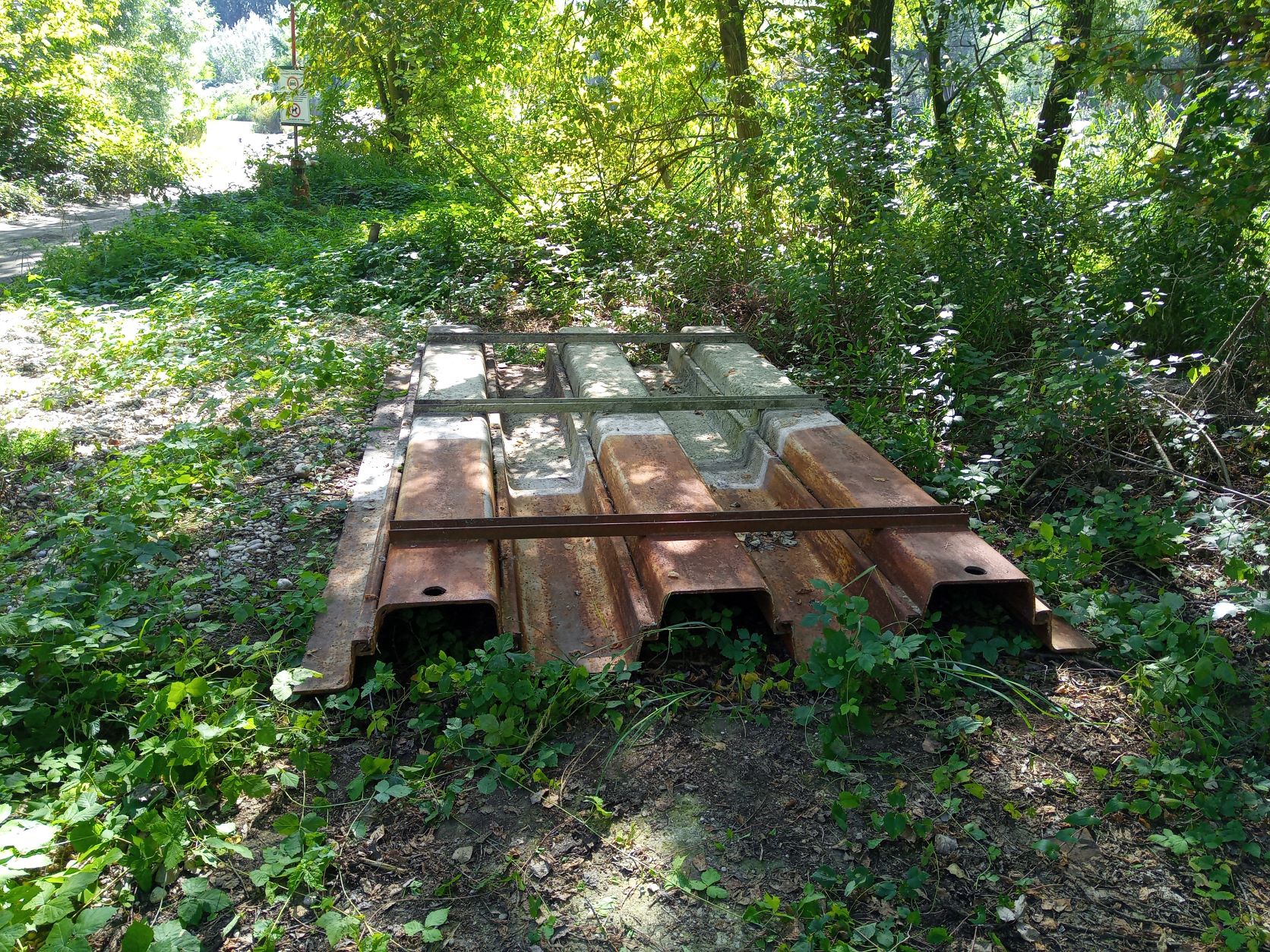 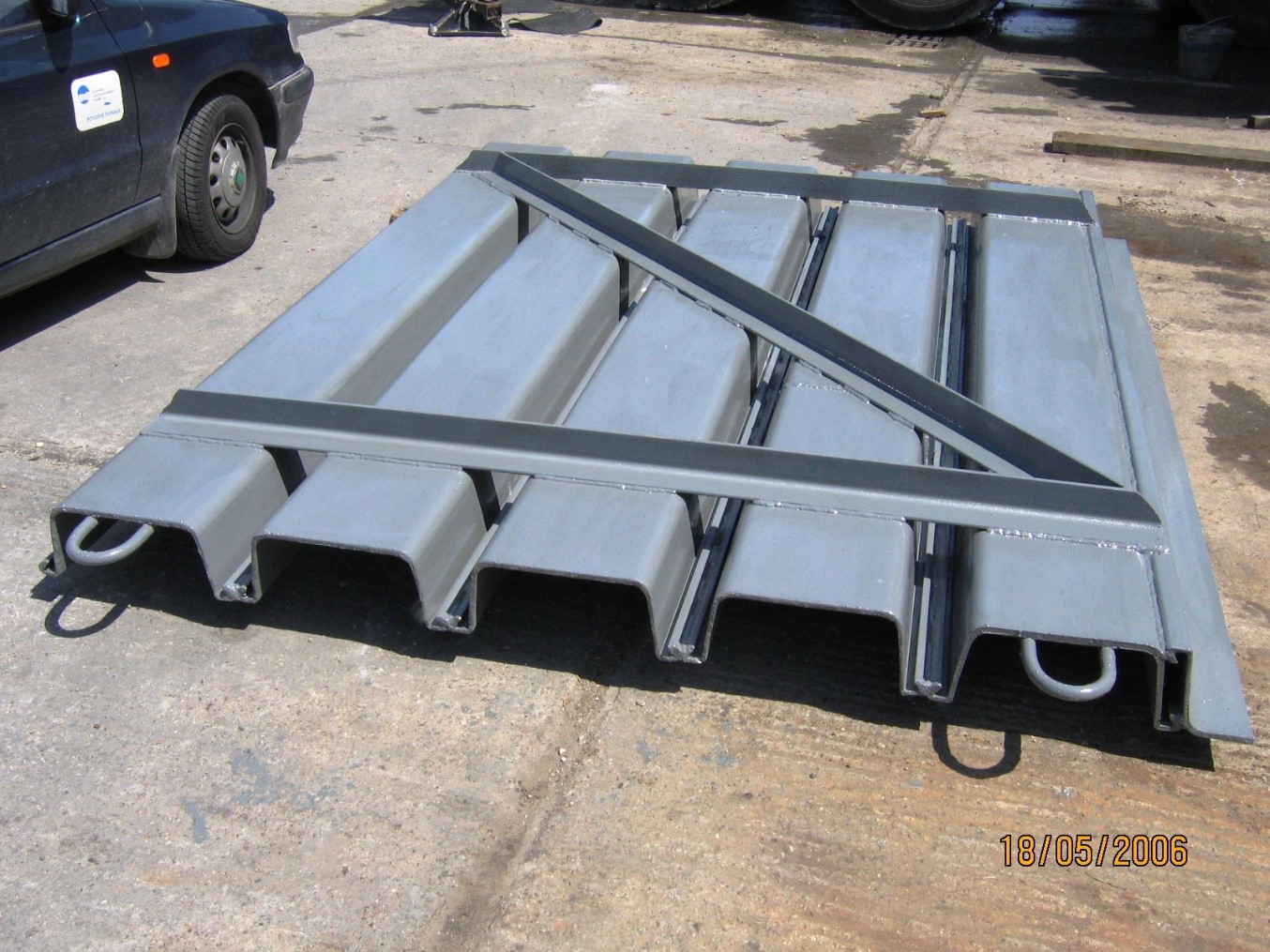 